Publicado en Madrid el 22/10/2014 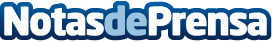 Tuinper, el nuevo concepto de portal inmobiliario, en SIMA Otoño 2014Los interesados en vender viviendas pueden publicitarlas en el portal desde sólo un euro al día. Esta plataforma online de venta de pisos apuesta por ofrecer servicios adicionales de consultoría y gestión administrativa.
Datos de contacto:TuinperTuinper es una plataforma web que permite a los propietarios de pisos anunciar sus propiedades, desde tan sólo un euro al día. L902 10 20 82Nota de prensa publicada en: https://www.notasdeprensa.es/tuinper-el-nuevo-concepto-de-portal Categorias: Inmobiliaria Eventos E-Commerce Otros Servicios Construcción y Materiales Consultoría http://www.notasdeprensa.es